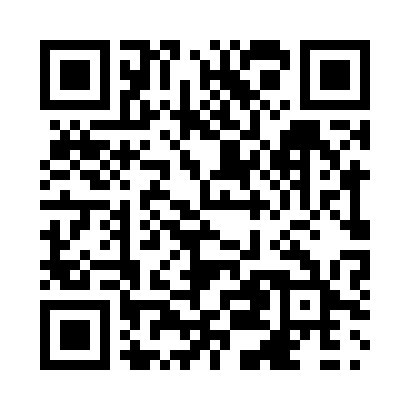 Prayer times for Whitebeech, Saskatchewan, CanadaMon 1 Jul 2024 - Wed 31 Jul 2024High Latitude Method: Angle Based RulePrayer Calculation Method: Islamic Society of North AmericaAsar Calculation Method: HanafiPrayer times provided by https://www.salahtimes.comDateDayFajrSunriseDhuhrAsrMaghribIsha1Mon2:414:3112:516:289:1011:002Tue2:424:3212:516:289:1011:003Wed2:424:3312:516:289:0911:004Thu2:434:3412:516:289:0911:005Fri2:434:3512:526:279:0811:006Sat2:444:3612:526:279:0710:597Sun2:444:3712:526:279:0710:598Mon2:454:3812:526:279:0610:599Tue2:454:3912:526:269:0510:5910Wed2:464:4012:526:269:0410:5811Thu2:464:4112:526:269:0410:5812Fri2:474:4212:536:259:0310:5813Sat2:484:4312:536:259:0210:5714Sun2:484:4412:536:249:0110:5715Mon2:494:4512:536:249:0010:5616Tue2:504:4712:536:238:5910:5617Wed2:504:4812:536:238:5710:5518Thu2:514:4912:536:228:5610:5519Fri2:524:5112:536:218:5510:5420Sat2:524:5212:536:218:5410:5321Sun2:534:5312:536:208:5310:5322Mon2:544:5512:536:198:5110:5223Tue2:554:5612:536:188:5010:5124Wed2:554:5812:536:188:4810:5125Thu2:564:5912:536:178:4710:5026Fri2:575:0112:536:168:4510:4927Sat2:575:0212:536:158:4410:4828Sun2:585:0312:536:148:4210:4829Mon2:595:0512:536:138:4110:4730Tue3:005:0712:536:128:3910:4631Wed3:005:0812:536:118:3810:45